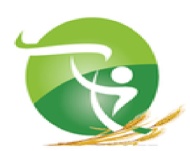 مشروع  عمل (حركية تحسين المستوى في الخارج قصيرة المدى)أستاذ مساعد(ا)،أستاذ مساعد(ب)،طالب دكتوراه، إداريالاسم:......................................................................................................... واللقب:........................................................................................................تاريخ ومكان الازدياد:...................................................................................... الشهادة المتحصل عليها:.....................الشهادة المحضرة:....................................الرتبة:.......................................................................................................... كلية الانتساب:...............................................................................................مدة الحركية المطلوبة:.....................................................................................تاريخ الحركية: ابتداء من :................................إلى:............................................مكان الحركية المطلوب (البلد):........................................................................... المدينة:............................المؤسسة المستقبلة...................................................مخبر الاستقبال:..............................................................................................الأهداف:................................................................................................................................................................................................................................................................................................................................................المنهجية المتبعة في برنامج الحركية:.................................................................... ........................................................................................................................................................................................................................................الأثر المتوخى من الحركية:........................................................................................................................................................................................................................................................................................................................الوسائل المستعملة لتحقيق:............................................................................... ........................................................................................................................................................................................................................................إمضاء المعني                   تأشيرة و رأي المشرف                 المجلس العلمي للكليةمشروع عمل (الإقامة العلمية رفيعة المستوى قصيرة المدى)أستاذ،أستاذ محاضر(ا)،أستاذ محاضر(ب)الاسم:......................................................................................................... واللقب:........................................................................................................تاريخ ومكان الازدياد:...................................................................................... الشهادة المتحصل عليها:..................................................................................الرتبة:.......................................................................................................... كلية الانتساب:...............................................................................................مدة الحركية المطلوبة:.....................................................................................تاريخ الحركية: ابتداء من :................................إلى:............................................مكان الحركية المطلوب (البلد):........................................................................... المدينة:............................المؤسسة المستقبلة...................................................مخبر الاستقبال:..............................................................................................الأهداف:................................................................................................................................................................................................................................................................................................................................................المنهجية المتبعة في برنامج الحركية:.................................................................... ........................................................................................................................................................................................................................................الأثر المتوخى من الحركية:........................................................................................................................................................................................................................................................................................................................الوسائل المستعملة لتحقيق:............................................................................... ........................................................................................................................................................................................................................................إمضاء المعني                                                     مصادقة المجلس العلمي للكليةRépublique Algérienne Démocratique et Populaire   Vice Rectorat des Relations Extérieures, de la Coopération, de l’Animation, de la Communication et des Manifestations Scientifiques نيابة مديرية العلاقات الخارجية والتعاون والتنشيطوالاتصال والتظاهرات العلميةRépublique Algérienne Démocratique et Populaire   Vice Rectorat des Relations Extérieures, de la Coopération, de l’Animation, de la Communication et des Manifestations Scientifiques نيابة مديرية العلاقات الخارجية والتعاون والتنشيطوالاتصال والتظاهرات العلمية